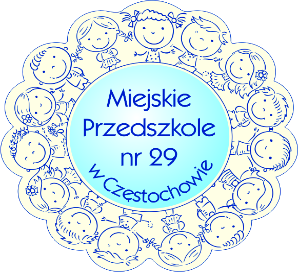 MP29.021.11.2020ZARZĄDZENIE NR 11/2020Dyrektora Miejskiego Przedszkola nr 29 w Częstochowiez dnia 06 maja 2020 r.w sprawie czasowego zawieszenia zajęć w Miejskim Przedszkolu nr 29 w Częstochowie w związku  z zapobieganiem, przeciwdziałaniem i zwalczaniem COVID-19 Na podstawie: § 18 ust. 2 pkt 2 rozporządzenia Ministra Edukacji Narodowej i Sportu 
z dnia 31 grudnia 2002 r. w sprawie bezpieczeństwa i higieny w publicznych i niepublicznych szkołach i placówkach (Dz. U. z 2003 r., Nr 6, poz. 69 z późn. zm.), § 4b pkt 1 rozporządzenia Ministra Edukacji Narodowej z dnia 11 marca 2020 r. w sprawie czasowego ograniczenia funkcjonowania jednostek systemu oświaty w związku z zapobieganiem, przeciwdziałaniem               i zwalczaniem COVID-19 (Dz. U. poz. 410), § 14 rozporządzenia Ministra Edukacji Narodowej z dnia 20 marca 2020 r. w sprawie szczególnych rozwiązań 
w okresie czasowego ograniczenia funkcjonowania jednostek systemu oświaty w związku 
z zapobieganiem, przeciwdziałaniem i zwalczaniem COVID-19 (Dz. U. poz. 493),                                  po uzyskaniu zgody organu prowadzącego zarządzam, co następuje:§ 1.1. Zawiesza się na czas oznaczony prowadzenie działalności dydaktycznej, wychowawczej i opiekuńczej Miejskiego Przedszkola nr 29 w Częstochowie w okresie od dnia 6 maja 2020 r. do dnia 24 maja 2020 r. w związku z zapobieganiem, przeciwdziałaniem i zwalczaniem                 COVID-19.2. W okresie czasowego zawieszenia zajęć, o którym mowa w ust. 1, zadania Miejskiego Przedszkola nr 29 w Częstochowie są prowadzone z wykorzystaniem metod i technik kształcenia na odległość.§ 2.Zarządzenie podlega ogłoszeniu na stronie internetowej Miejskiego Przedszkola nr 29                   w Częstochowie oraz na tablicy ogłoszeń Miejskiego Przedszkola nr 29 w Częstochowie.§ 3.Zarządzenie wchodzi w życie z dniem podpisania.(-) Ewa GrygielDyrektorMiejskiego Przedszkola nr 29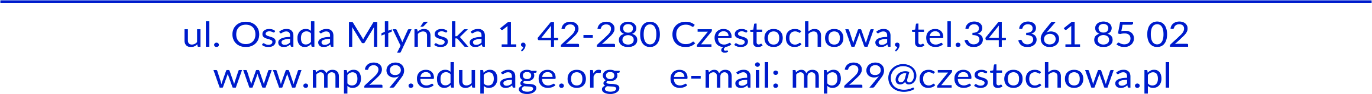 